Western Australia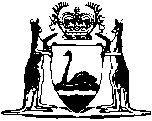 Equal Opportunity Act 1984Equal Opportunity Regulations 1986Western AustraliaEqual Opportunity Regulations 1986ContentsPart 1 — Preliminary1.	Citation	12.	Forms	1Part 2 — Complaints and preliminary matters3.	Form of complaint	24.	Representative complaint	2Part 7 — Application for exemption or variation24.	Commissioner a party to application	3Part 10 — Management plans32B.	Reporting date for certain authorities under section 146 of the Act	433.	Implementation of management plans	4Schedule 1Notes	Compilation table	9Western AustraliaEqual Opportunity Act 1984Equal Opportunity Regulations 1986Part 1 — Preliminary1.	Citation		These regulations may be cited as the Equal Opportunity Regulations 1986 1.2.	Forms		The forms to be used in relation to matters arising under the Act shall be those set out in Schedule 1, but where no form is prescribed then a form shall be adapted or prepared so as to deal with the matter in question.	[Regulation 2 amended: Gazette 9 November 1990 p. 5529; disallowed: Gazette 25 January 1991 p. 326.] Part 2 — Complaints and preliminary matters	[Heading inserted: Gazette 30 Dec 2004 p. 7007.]3.	Form of complaint		A complaint lodged with the Commissioner under section 83 of the Act shall be in writing and, if the Commissioner requires, shall be in the form set out in Form 1 in Schedule 1.4.	Representative complaint		The Tribunal shall determine at an interim hearing whether any complaint shall be dealt with as a representative complaint.	[Regulation 4 inserted: Gazette 30 Dec 2004 p. 7007.][Parts 3-6 deleted: Gazette 30 Dec 2004 p. 7007.]Part 7 — Application for exemption or variation[21-23.	Deleted: Gazette 30 Dec 2004 p. 7008.]24.	Commissioner a party to application		The executive officer of the Tribunal shall cause a copy of every application for an exemption or a further exemption or the variation of an exemption or further exemption to be served upon the Commissioner who shall be a party to every such application unless the Commissioner lodges an affidavit with the executive officer setting out the reasons why the Commissioner does not wish to be a party to the application.	[Regulation 24 amended: Gazette 30 Dec 2004 p. 7008.][25-27.	Deleted: Gazette 30 Dec 2004 p. 7008.][Parts 8 and 9 deleted: Gazette 30 Dec 2004 p. 7008.]Part 10 — Management plans 	[Heading inserted: Gazette 20 May 1988 p. 1669.]32B.	Reporting date for certain authorities under section 146 of the Act 	(1)	The chief executive officer of a public authority within the meaning of section 139(1)(d) of the Act, other than a public authority referred to in subregulation (2), shall report to the Director under section 146(1) of the Act no later than 8 August in each year.	(2)	The chief executive officer of a local government shall report to the Director under section 146(1) of the Act no later than 8 December in each year.	[Regulation 32B inserted: Gazette 8 November 1991 p. 5722; amended: Gazette 30 Dec 2004 p. 7008.] 33.	Implementation of management plans		In accordance with section 145(4)(b) of the Act the body, the name of which is set out in column 1, shall implement a management plan on or before the date set out opposite that body in column 2 — 	[Regulation 33 inserted: Gazette 20 May 1988 p. 1669.] [34.	Inserted: Gazette 9 November 1990 p. 5529; disallowed: Gazette 25 January 1991 p. 326.]Schedule 1[Regulation 2][Forms 2-7 deleted: Gazette 30 Dec 2004 p. 7008.]FORM 7Equal Opportunity TribunalAPPLICATION FOR FURTHER EXEMPTION OR VARIATION OFEXEMPTIONEqual Opportunity TribunalNo.    of 20In the matter of an applicationbyfor further exemption/variation of exemption from the provisions of the Equal Opportunity Act 1984 ...............................................................of..............................................................hereby apply for further exemption/variation of exemption from the following provision of the Equal Opportunity Act — The exemption is sought for the period of............................................................................................................Applicant.[Schedule 1 amended: Gazette 30 Dec 2004 p. 7008.]Notes1	This is a compilation of the Equal Opportunity Regulations 1986 and includes the amendments made by the other written laws referred to in the following table.Compilation table2	Footnote no longer applicable.3	Now 32 St. George’s Terrace Perth WA 6000Column 1Column 2Curtin University .............................................31 March 1989Murdoch University .........................................31 March 1989University of Western Australia ......................31 March 1989Western Australian College of Advanced	Education .................................................31 March 1989FORM 1EQUAL OPPORTUNITY COMMISSION(Agent for the Human Rights Commission)COMPLAINT/ENQUIRY FORMComplete Parts A and B.After speaking with a Conciliation Officer, complete Part C and return the whole form to the Equal Opportunity Commission.PART AName:...............................................................................................................Address:...........................................................................................................................................................................................Postcode............................Telephone: (0   ) .................................... H (0   )..........................................WI am complaining about:Name of Person/Company/Organisation: ..................................................................................................................................................................................Address: ...........................................................................................................Telephone: (0   ) ............................................HDate of alleged discrimination: .......................................................................Ground of alleged discrimination (Please tick)— Race— Sex— Marital Status— Political Conviction— Religious Conviction— Other (Please specify)PART BSet out the details of the alleged discrimination.Enclose any documents, letters or notices that relate to your statement. Your statement may be written in any community language...............................................................................................................................................................................................................................................................................................................................................................................Page 2..................................................................................................................................................................................................................................................................................................................................................................................................................................................................................................................................................................................................................................................................................................................................................................................................................................................................................................................................................................................................................................................................................................................................................................................................................................................................................................................................................................................................................................................................................................................................................................................................................................................................................................................................................................................................................................................................................................................................................................................................................................................................................................................................................................................................................................................................................................................................................................................................................................................................................................................................................................................................................................................................Signature: ............................................Date: .......................................Page 3PART CBefore completing this part, speak with a Conciliation Officer. Persons outside the metropolitan area may reverse charges on this call.It is important that you are aware of the different remedies for discrimination available under the laws which are now in force. You may be required to select the law under which you wish to proceed.You are advised to contact a Conciliation Officer and have this explained before you complete this part.Having discussed these matters with a Conciliation Officer, I wish to proceed under: (Please tick) EQUAL OPPORTUNITY ACT (W.A.) THE SEX DISCRIMINATION ACT (Federal) THE RACIAL DISCRIMINATION ACT (Federal) THE HUMAN RIGHTS COMMISSION ACT (Federal)Signature: ............................................Date: .......................................Return this form to theEQUAL OPPORTUNITY COMMISSION1ST FLOOR5 MILL STREETPERTH WA 6000 3CitationGazettalCommencementMiscellaneousEqual Opportunity Regulations 1986 31 January 1986 pp. 349-5431 January 1986Equal Opportunity Amendment Regulations 198820 May 1988 
p. 166920 May 1988Equal Opportunity Amendment Regulations 19896 October 1989 p. 37276 October 1989Equal Opportunity Amendment Regulations 19909 November 1990 p. 5529
(Disallowed in Gazette 25 January 1991 p. 326)9 November 1990Equal Opportunity Amendment Regulations 19918 November 1991 p. 57228 November 1991Equal Opportunity Amendment Regulations 200430 Dec 2004 p. 7007-81 Jan 2005 (see r. 2 and Gazette 31 Dec 2004 p. 7130)